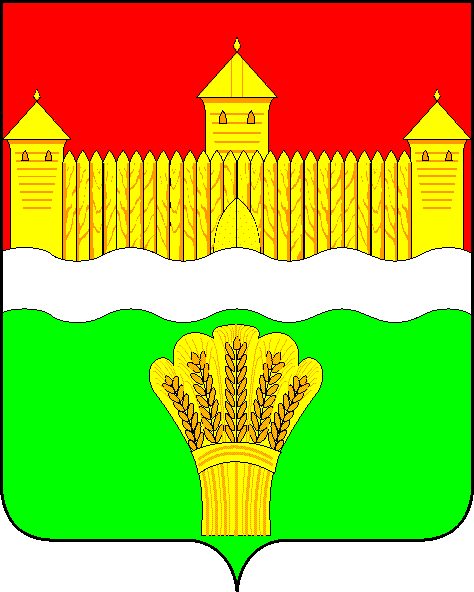  КЕМЕРОВСКАЯ ОБЛАСТЬ – КУЗБАССАДМИНИСТРАЦИЯ КЕМЕРОВСКОГО МУНИЦИПАЛЬНОГО ОКРУГАПОСТАНОВЛЕНИЕот «____»_____________20____ №______г. КемеровоО внесении изменений в постановление администрации                                      Кемеровского муниципального района от 08.09.15 №1953-п «Об утверждении Порядка разработки и утверждения бюджетного прогноза Кемеровского муниципального района на долгосрочный период» В соответствии со статьей 170.1 Бюджетного кодекса Российской Федерации:1. Внести    в    постановление    администрации    Кемеровского муниципального   района    от 08.09.15  №1953-п  «Об  утверждении  Порядка разработки и утверждения бюджетного прогноза Кемеровского муниципального района на долгосрочный период» следующие изменения:1.1. Наименование постановления изложить в следующей редакции: «Об утверждении Порядка разработки и утверждения бюджетного прогноза Кемеровского муниципального округа на долгосрочный период».1.2. Пункт 1 постановления изложить в следующей редакции: «1. Утвердить Порядок разработки и утверждения бюджетного прогноза Кемеровского муниципального округа согласно приложению к настоящему постановлению.          1.3. Приложение к постановлению изложить в новой редакции согласно приложению, к настоящему постановлению.1.4. В пункте 3 постановления слова «заместителя главы Кемеровского муниципального района по экономике и финансам Т.А. Струкову.» заменить на слова «заместителя главы Кемеровского муниципального округа по экономике Т.В. Коновалову.».2. Муниципальному бюджетному учреждению «Редакция газеты «Заря» (А.В. Шеметова) опубликовать настоящее постановление в газете «Заря», управлению информационных технологий (И.А. Карташов) разместить постановление на официальном сайте администрации Кемеровского муниципального округа в информационно -                                     телекоммуникационной сети «Интернет».3. Контроль за исполнением настоящего постановления возложить на заместителя главы Кемеровского муниципального округа по экономике       Т.В. Коновалову.          4. Постановление вступает в силу после его официального опубликования.Глава округа                           				                         М.В. КоляденкоПРИЛОЖЕНИЕ к постановлению администрации Кемеровского муниципального округа                                                                                       от ____________________№_________Порядокразработки и утверждения бюджетного прогноза Кемеровского муниципального округа на долгосрочный план1. Настоящий Порядок определяет правила разработки и утверждения, период действия, а также требования к составу и содержанию бюджетного прогноза Кемеровского муниципального округа на долгосрочный период (далее - бюджетный прогноз).2. Бюджетный прогноз разрабатывается каждые три года на шесть лет на основе прогноза социально-экономического развития Кемеровского муниципального округа.Разработка бюджетного прогноза осуществляется финансовым управлением по Кемеровскому району на основе прогноза социально-экономического развития Кемеровского муниципального округа на долгосрочный период. Бюджетный прогноз может быть изменен с учетом изменения прогноза социально-экономического развития Кемеровского муниципального округа на долгосрочный период и принятого решения Совета народных депутатов Кемеровского муниципального округа о бюджете округа на очередной финансовый год и плановый период без продления периода его действия.3. Бюджетный прогноз включает: основные подходы к формированию бюджетной политики на долгосрочный период;прогноз основных характеристик бюджета округа;показатели финансового обеспечения муниципальных программ Кемеровского муниципального округа на период их действия;прогноз расходов бюджета округа на осуществление непрограммных направлений деятельности;показатели объема муниципального долга Кемеровского муниципального округа.Бюджетный прогноз может содержать иные показатели, характеризующие бюджет округа.Финансовые показатели бюджетного прогноза отражаются в тыс. рублей.4.   Проект (проект изменений) бюджетного прогноза (за исключением показателей финансового обеспечения муниципальных программ Кемеровского муниципального округа) представляется в Совет народных депутатов Кемеровского муниципального округа одновременно с проектом решения Совета народных депутатов Кемеровского муниципального округа о бюджете округа на очередной финансовый год и плановый период.5.  Бюджетный прогноз (изменение бюджетного прогноза) утверждается постановлением администрации Кемеровского муниципального округа в срок, не превышающий двух месяцев со дня официального опубликования решения Совета народных депутатов Кемеровского муниципального округа о бюджете  округа на очередной финансовый год и плановый период.Заместитель главы Кемеровского муниципального округа по экономике                                       Т. В. Коновалова